Путешествие в парк чудес «Галилео»     Хочется поделиться впечатлениями! 21 ноября 2019 года был замечательный день! Я, со своими одноклассниками, ездил в парк чудес «Галилео».     В холле нас встретил профессор и повел в лабораторию. В лаборатории нам показывали разные опыты, в которых мы принимали участие: как образуется вулкан, почему не горят деньги, почему мы слышим звук грома и многое другое. Было очень интересно!     После лаборатории мы пошли смотреть необычные экспонаты. Я долго не мог понять, как работает «Бесконечный куб».     Затем мы пошли в лабиринт «Иллюзий». Лабиринт состоял из шести удивительных комнат. Мне больше всего понравился «Зеркальный лабиринт». Он состоял из большого количества зеркал и ходов. Очень увлекательно было из него выбираться. Движешься и думаешь, что всё вот он выход… вот и  нет, это зеркало! Следующей была комната графа Дракулы. В ней было несколько зеркал, в которых Дракула не отражался, надо было найти зеркало, в котором он отражается. И я его нашёл!!!     Вот и подошло к концу наше путешествие по парку чудес. Уставшие, но очень довольные мы возвращались домой.Пономарёв Алексей, ученик 4а класса. ГБОУ СОШ №1 г.о.Чапаевск.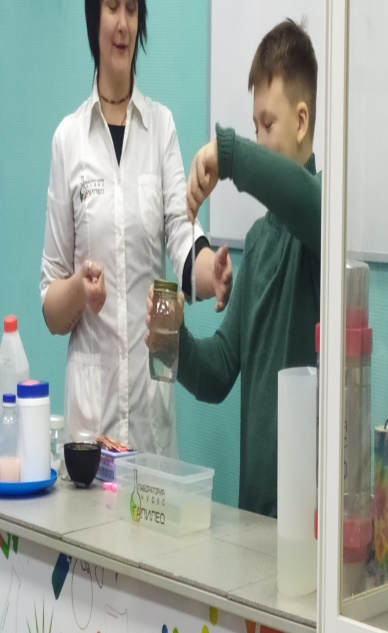 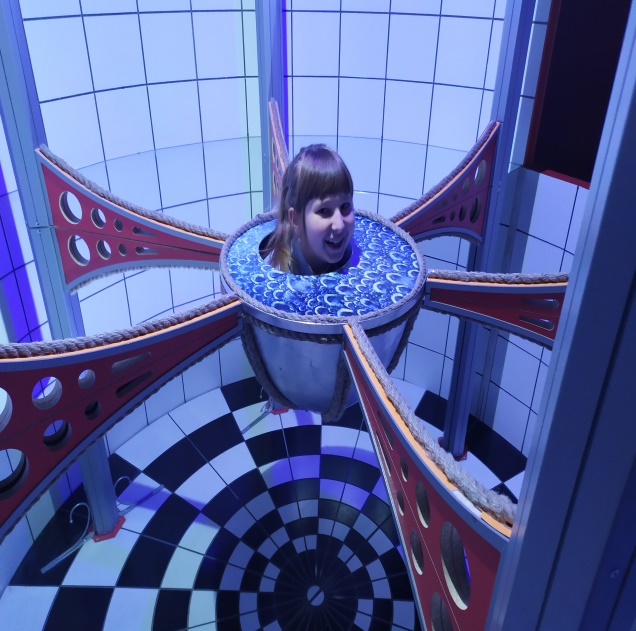 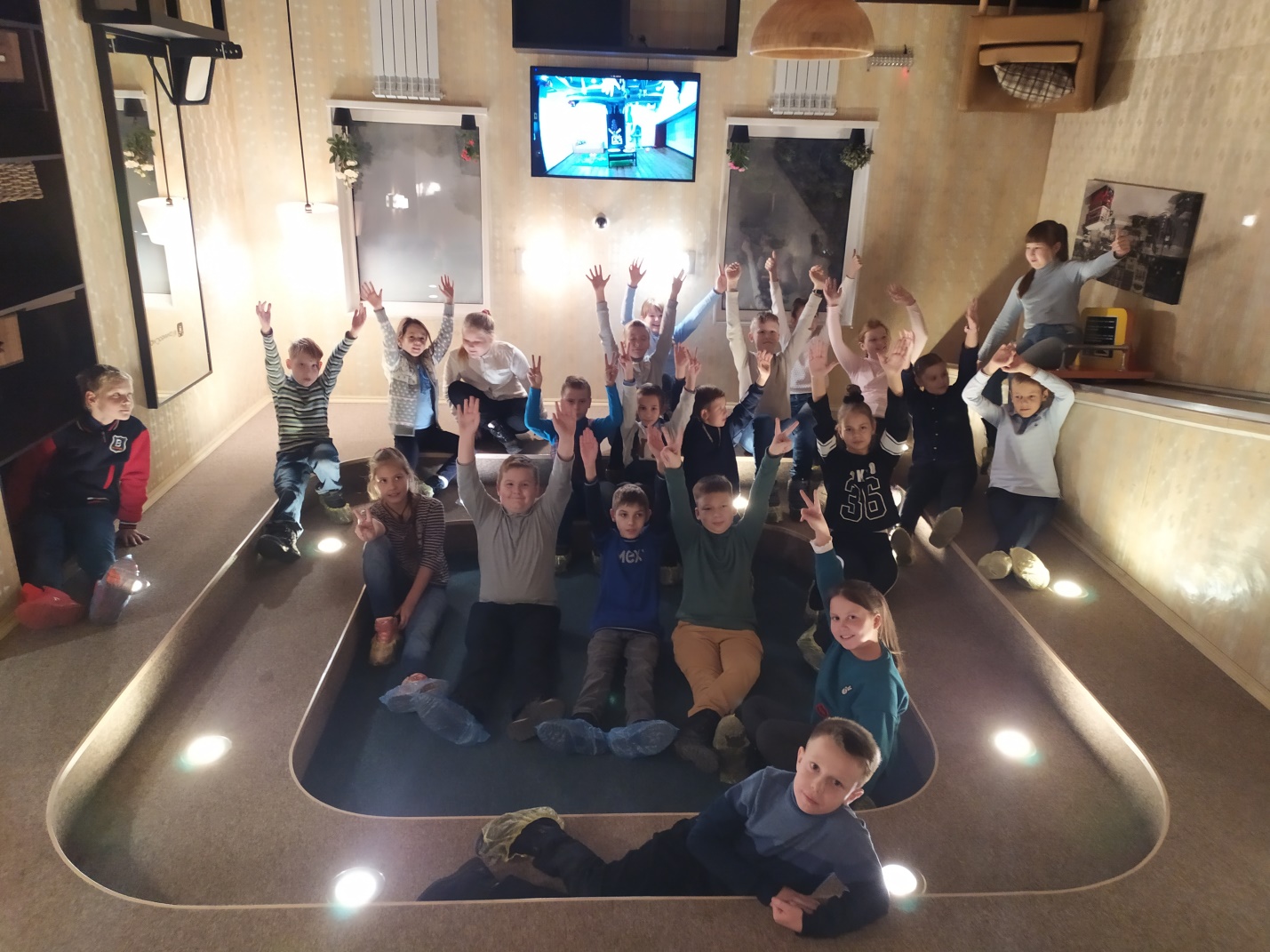 